Как прошёл фестиваль науки «КСТАТИ» в Смоленске«Сквозь время» – так звучала тема первого фестиваля науки «КСТАТИ», который прошёл в Смоленске 9-11 декабря. Организатором события стал Информационный центр по атомной энергии (ИЦАЭ) Смоленска при поддержке Госкорпорации «Росатом».В первый день фестиваля перед СмолГУ открылась уличная выставка «Смоленск – родина робототехники». В неё вошли пять художественных стендов, посвящённых писателю-фантасту, «отцу робототехники» и уроженцу Смоленской области Айзеку Азимову. Каждое изображение включает в себя фигуры дополненной реальности: чтобы их увидеть, нужно отсканировать QR-код и использовать специальную маску в Instagram.Днём 9 декабря на площадке ИЦАЭ Смоленска жители встретились с космонавтом, Героем России Александром Лазуткиным. Он рассказал про детские «космические» мечты, поступление в вуз и непростую подготовку к полёту, нештатные ситуации, самые важные мысли от встречи с открытым космосом, перспективы развития отрасли и многое другое.Затем в областной научной библиотеке Смоленска скрипач и композитор Никита Дёмин рассказал о том, как появляется звук, как развивалась электронная музыка, какие возможности она открывает, а также вместе с пианисткой Еленой Гарибовой исполнил несколько произведений на электроскрипке.Продолжился фестиваль ток-шоу о еде «Научный холодильник. Консервы», во время которого космонавт, биолог и шеф-повар обсудили, какие процессы происходят при консервации продуктов, каким должно быть космическое питание и как просто и вкусно замариновать лук.Финальным событием первого фестивального дня стало научно-музыкальное шоу «Квадрат эволюции». Специалист по информационным связям российского агентства ИТЭР Александр Петров рассказал об эволюции термоядерных исследований, а композитор Никита Дёмин показал, как звучали и выглядели скрипичные инструменты от эпохи барокко до сегодняшних дней.Утро второго фестивального дня (10 декабря) началось с лекции кандидата исторических наук Демьяна Валуева «Архитектурная утопия». Эксперт рассказал, что в 1920-х годах в Советском Союзе зародился новый авангардный архитектурный стиль – конструктивизм, который просуществовал до конца 1930-х. В числе его основных отличительных особенностей – геометричность, необычная форма, отсутствие декора. «А главная особенность советского конструктивизма заключалась в том, что архитекторы стремились через рациональную организацию пространства добиться рациональной организации быта», – отметил спикер.Затем жители встретились со специалистом по информационным связям российского агентства ИТЭР Александром Петровым. Что такое термоядерный синтез и причём тут звёзды? С какими проблемами сталкивается сегодня глобальная энергетика? Как человечество создаёт на Земле «искусственное Солнце»? Об этом и не только узнали смоляне.Продолжился фестиваль лекцией кандидата психологических наук, доцента и преподавателя МГППУ Татьяны Карягиной «Эмпатия. Природа и культура». От эксперта слушатели узнали, что само слово «эмпатия» появилось в начале ХХ века – его ввёл американский психолог Эдвард Титченер. Так он перевёл немецкое Einfühlung («вчувствование»). В своё время «эмпатией» увлекались романтики, символисты, феноменологи. Трактовали эмпатию тоже по-разному – как переживание, вчувствование, базовую потребность человека и другое.В завершение дня жители и гости города обсудили «биографию» легендарной Смоленской крепостной стены вместе с историком Демьяном Валуевым, гидом-экскурсоводом Виталием Аниськиным и директором музея «Смоленская крепость» Сергеем Пиляком.Третий фестивальный день - 11 декабря - начался с лекции Татьяны Карягиной, которая рассказала про симптомы профессионального выгорания и способы с ним справиться. Затем прошла лекция кандидата филологических наук Яны Двоенко, посвященная футуризмам в произведениях Айзека Азимова и Герберта Уэллса. Завершился фестиваль премьерой ScienceDrama – читкой рассказа «Человек, который не спит» Александра Беляева. Это произведение было выбрано неслучайно, поскольку Беляев родом из Смоленской области. Постановщиком читки выступила актриса Смоленского драмтеатра имени Грибоедова, режиссёр независимых проектов Мария Вилюнова.По традиции ScienceDrama, в читке участвовали не только профессиональные актёры, но и артистичные учёные. На «сцену» ИЦАЭ Смоленска вышли проректор по внеучебной и социальной работе СмолГУ Денис Матвеенков, кандидат исторических наук Демьян Валуев, доктор филологических наук Роман Белютин, кандидат филологических наук Павел Силаев, кандидат юридических наук Игорь Мазуров и директор музея «Смоленская крепость» Сергей Пиляк.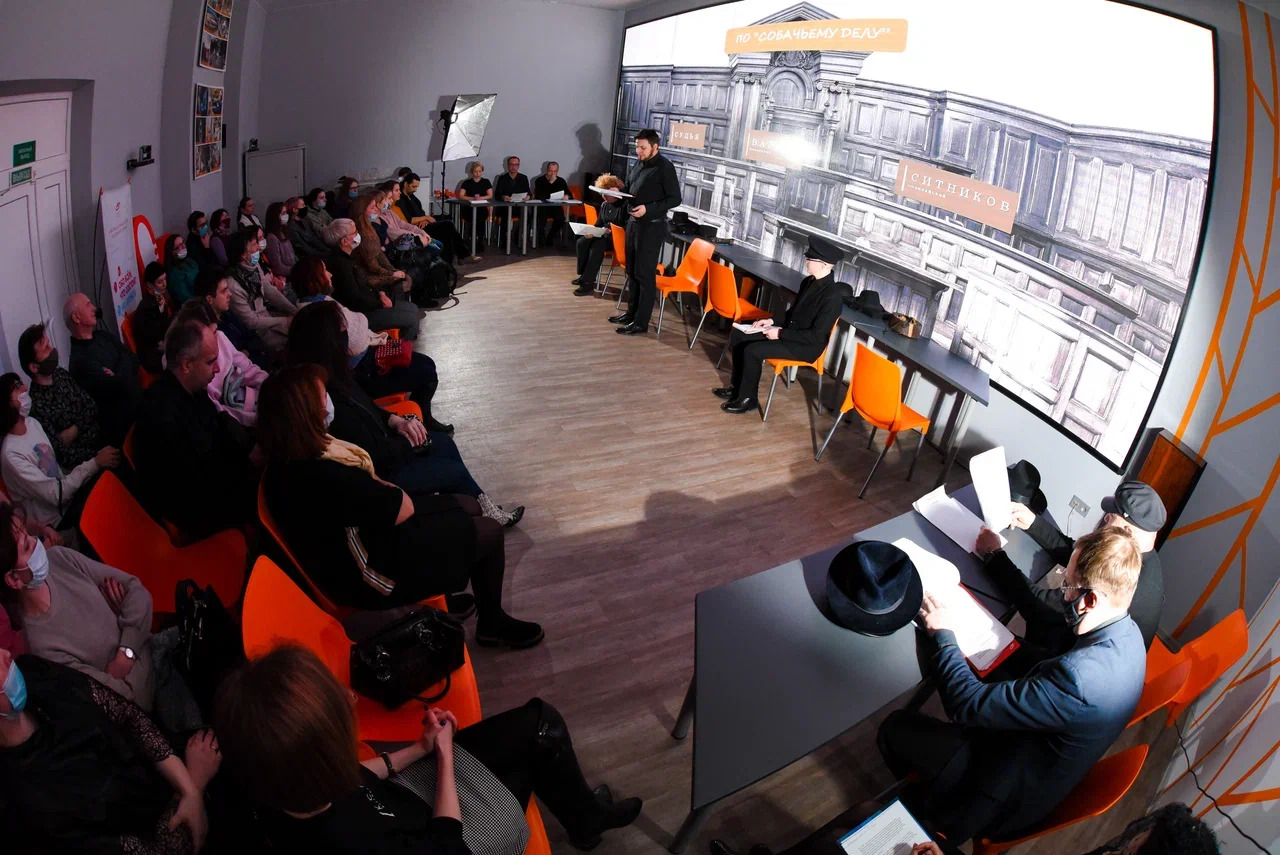 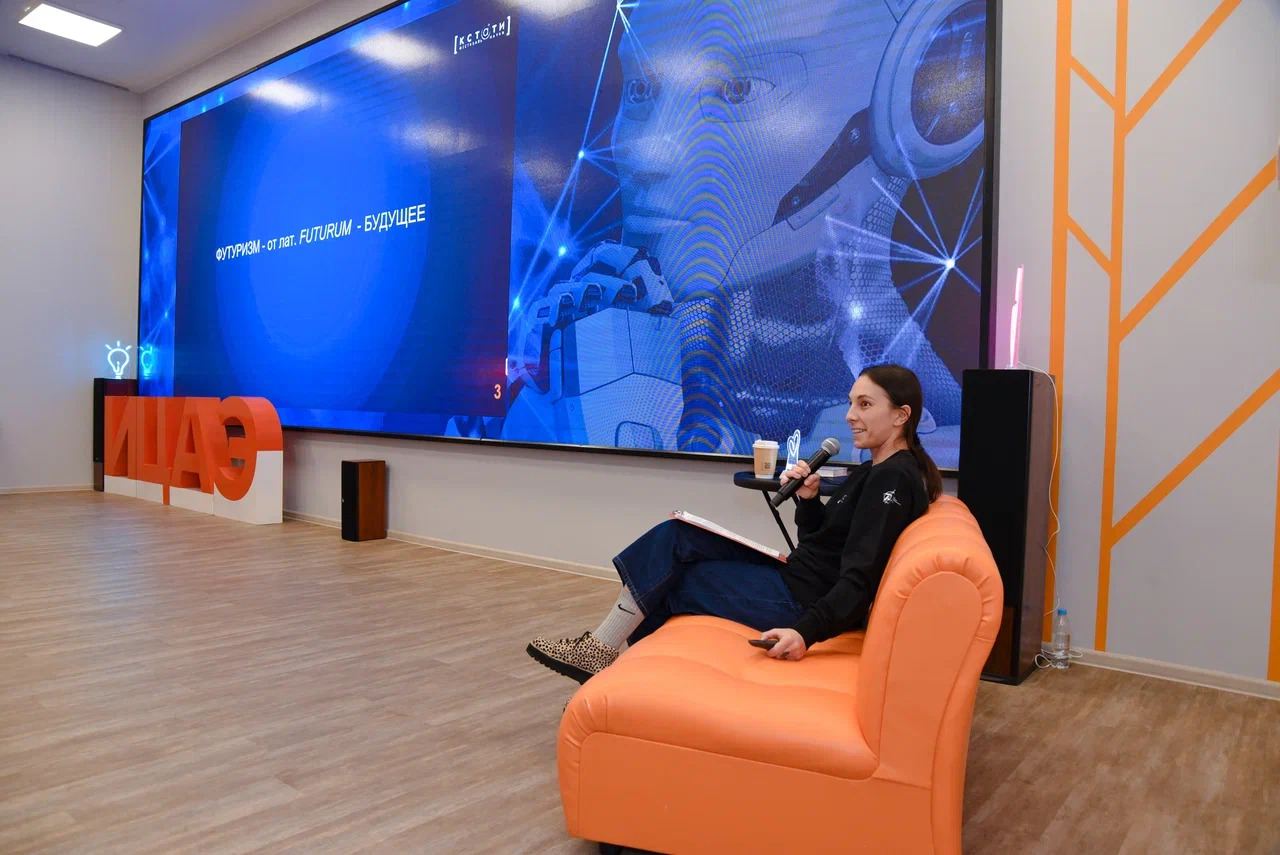 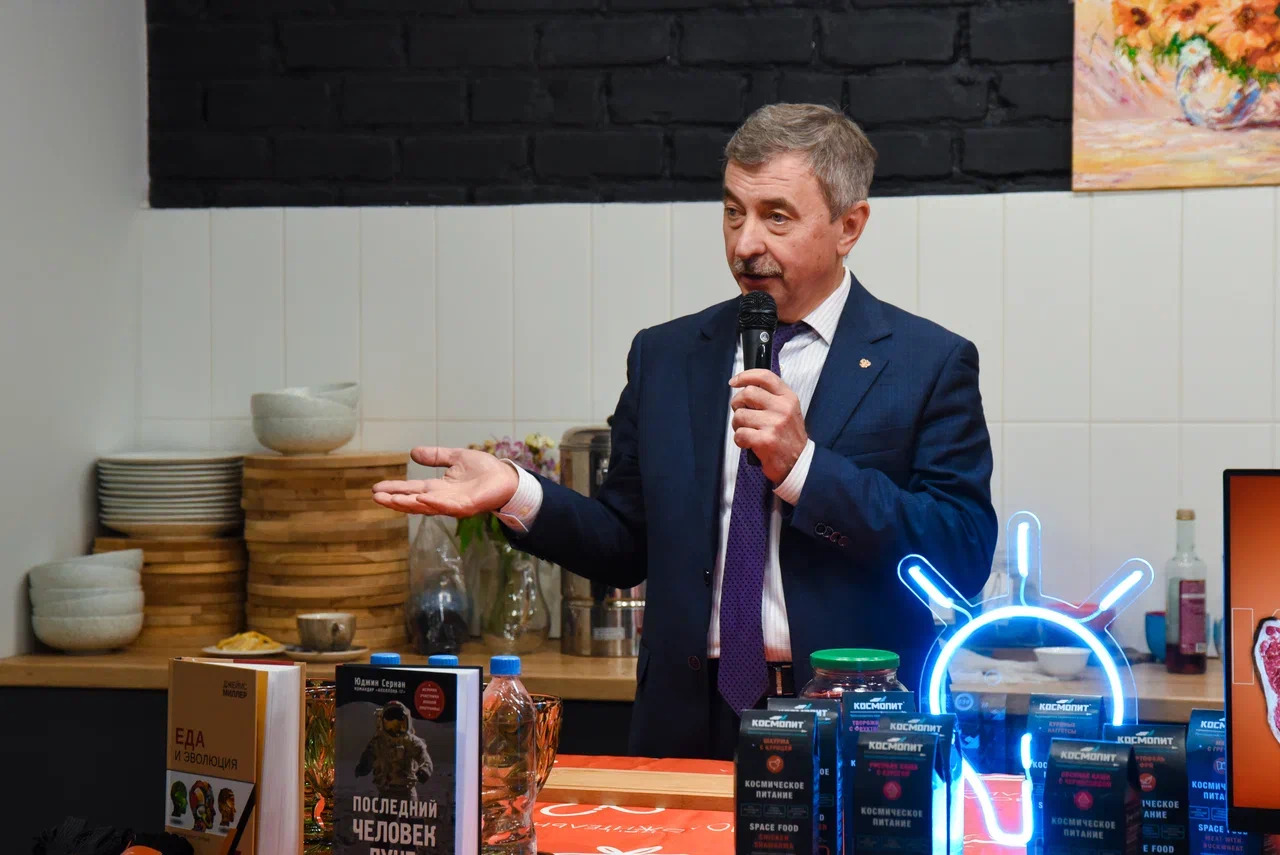 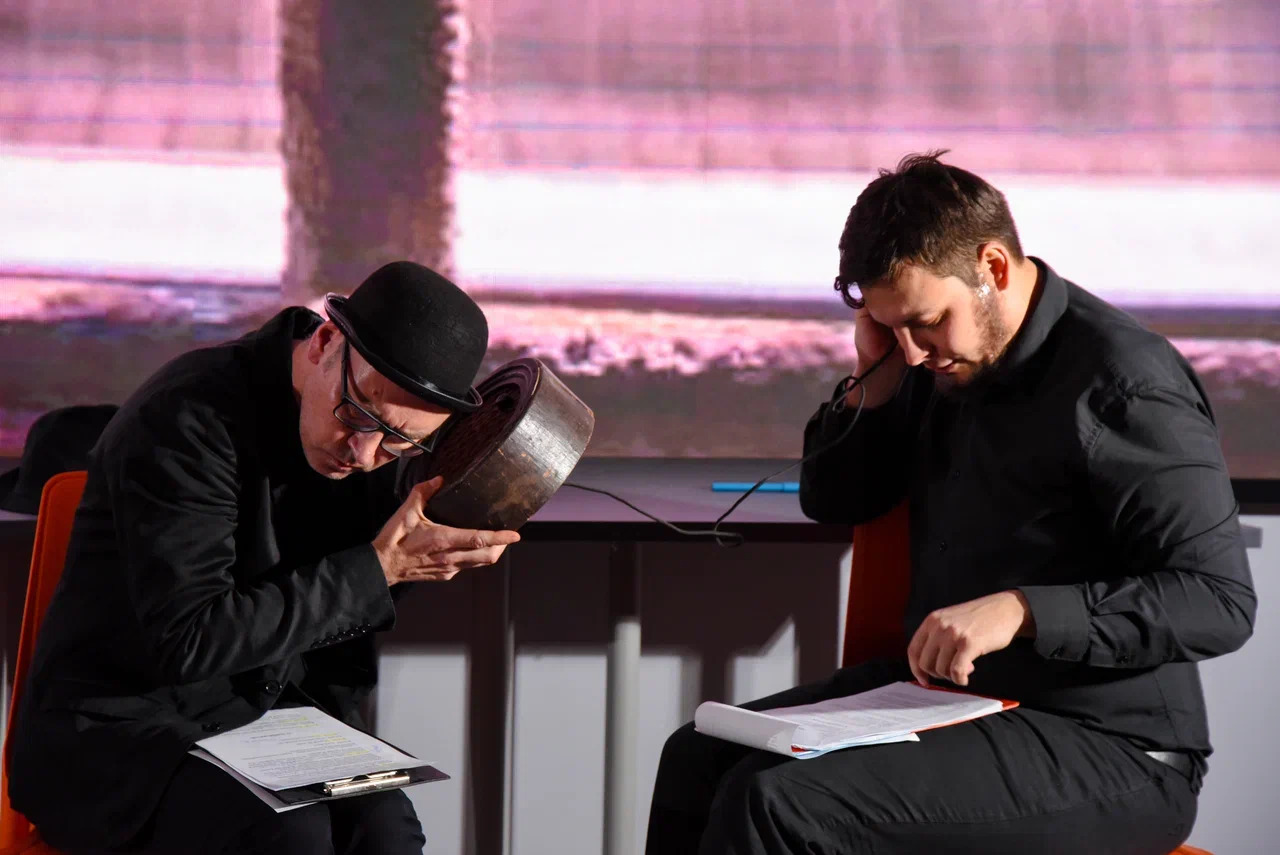 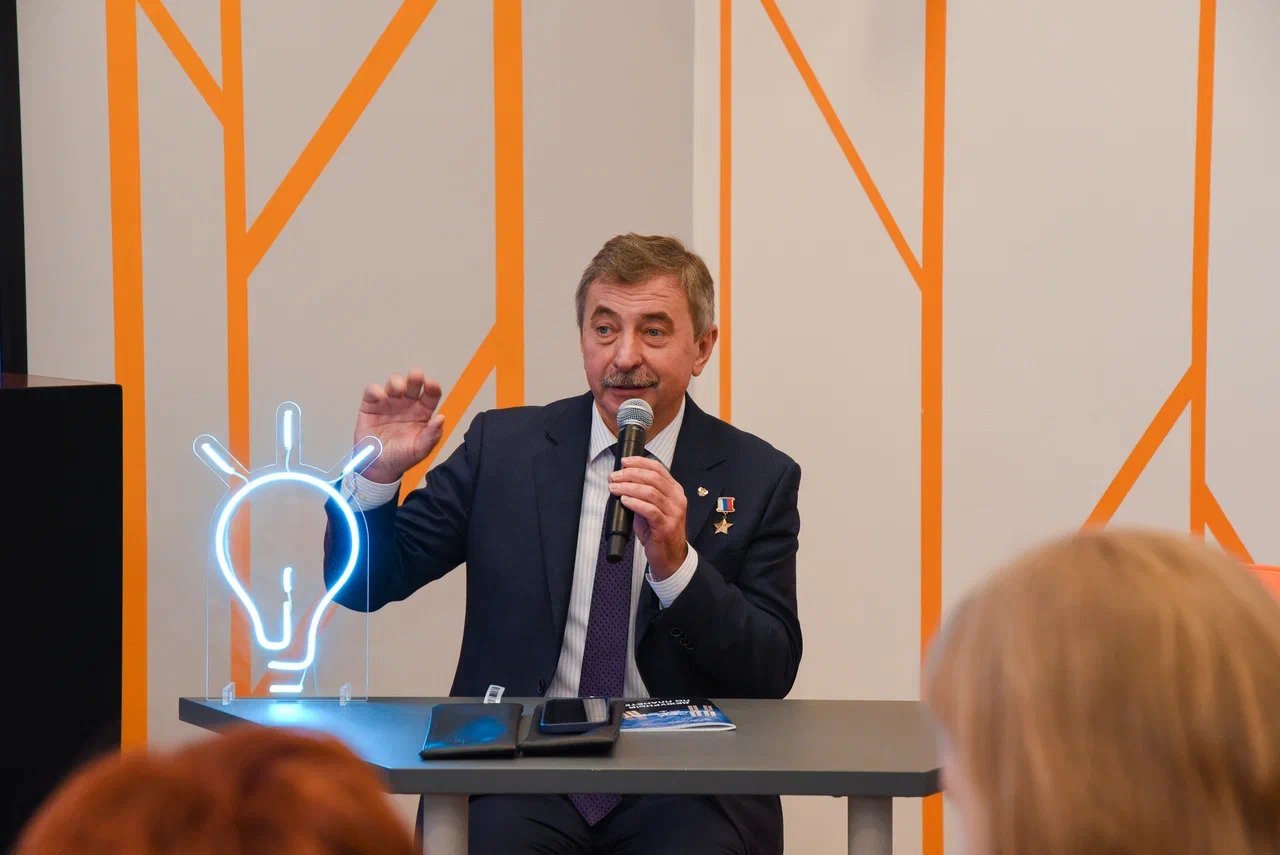 